Remote educationSubject: DRAMAYear Group: 7Year 7 Darkwood Manor Lessons and resourcesLesson Mon 2nd November                              Darkwood Manor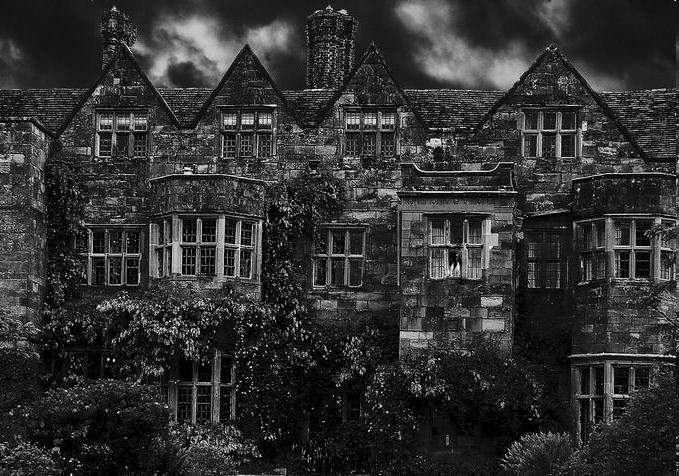 Look at this picture of Darkwood Manor and listen to this musichttps://www.youtube.com/watch?v=XCKQgJ0EqlgRespond to the picture What can you see? Describe the house. What is unusual? [mind map]Listen to the music [Describe the atmosphere and mood it creates] Describe the Horror genre Lesson Monday 9th November    Ingredients for Horror     taskWrite a list of ingredients that would make a good horror story workLesson Monday 16th November  Tasks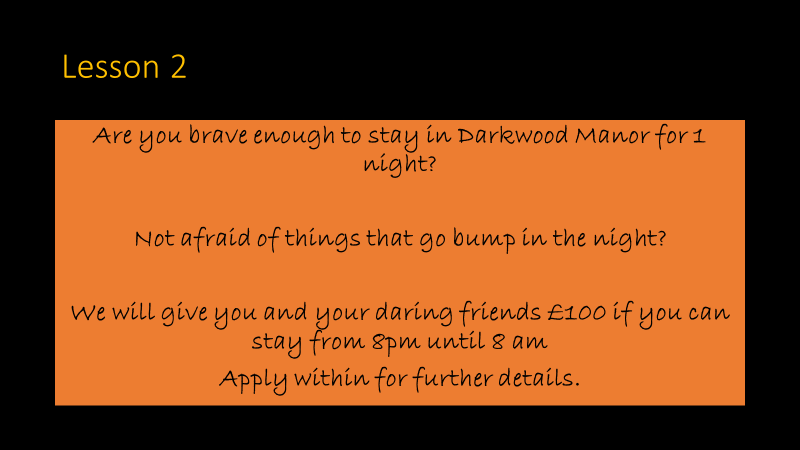 Look at the invitation to stay the night in the ManorWrite a conversation between 2 friends one keen to take the challenge and the other not happy – How does the keen one convince the fearful one to take the challenge?Lesson Monday 23rd November                 Preparing to visit the Manor              TasksWrite a list of what you would take with you if you were going to stay the night at the Manor and tell me why they are importantImagine you are terrified and create a mind map or create an image with thought bubbles about your fearsLesson Monday 30th November    End the story                      TasksTell me what the word suspense means and how you can create it for an audienceRead the start of this short storyCreate an ending to the story keeping the same atmosphere and suspense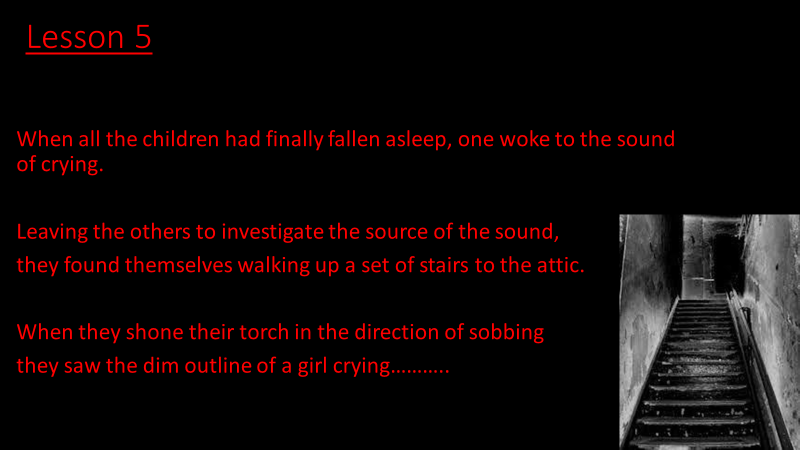 Lesson Monday 7th December                 News report               TaskWrite a news report with the following headline‘Darkwood Nightmare’Lesson Monday 14th December        Reflection and evaluation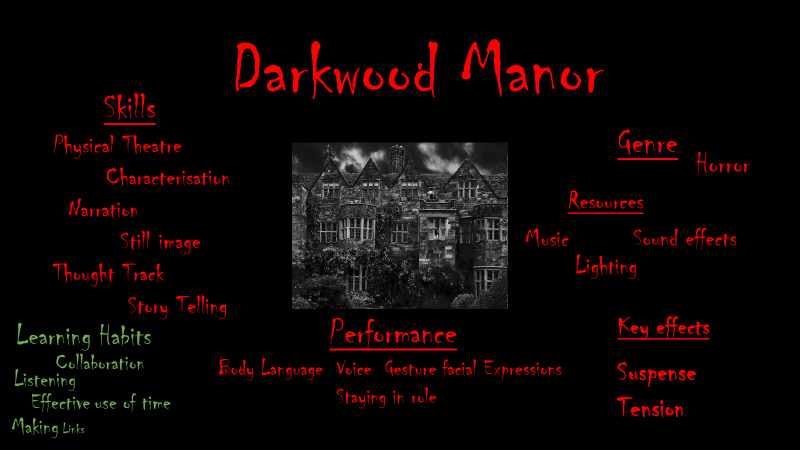 Examine the image and look at the skills/ Genre/ Key effects and Learning HabitsTell me what you have learned about them in this topicWeek commencingTopicHow will the new content be delivered?What activities need to be completed?Monday 2nd NovemberDarkwood ManorP:/Remote Education Work/ Drama/Year 7Year 7 Darkwood Manor resourcesRespond to the picture stimulus What can you see? What is unusual? [mind map]Listen to music [Describe the atmosphere and mood it creates]Describe the Horror genre and list the featuresMonday 9th November Darkwood ManorP:/Remote Education Work/ Drama/Year 7Year 7 Darkwood Manor resourcesWrite a list of ingredients that would make a good horror story workMonday 16th NovemberDarkwood ManorP:/Remote Education Work/ Drama/Year 7Year 7 Darkwood Manor resourcesLook at the invitation to stay the night in the ManorWrite a conversation between 2 friends one keen to take the challenge and the other not happy – How does the keen one convince the fearful one to take the challenge?Monday 23rd NovemberDarkwood ManorP:/Remote Education Work/ Drama/Year 7Year 7 Darkwood Manor resourcesPreparing to visit the ManorWrite a list of what you would take with you if you were going to stay the night at the Manor and tell me why they are importantImagine you are terrified and create a mind map or create an image with thought bubbles about your fearsMonday 30th NovemberDarkwood ManorP:/Remote Education Work/ Drama/Year 7Year 7 Darkwood Manor resourcesThe night at the ManorWhat does the word suspense mean and how can you create it for an audience?Read the start of this short storyCreate an ending to the story keeping the same atmosphere and suspenseMonday 7th DecemberDarkwood ManorP:/Remote Education Work/ Drama/Year 7Year 7 Darkwood Manor resourcesWrite a news report with the following headline‘Darkwood Nightmare’Monday 14th DecemberDarkwood ManorP:/Remote Education Work/ Drama/Year 7Year 7 Darkwood Manor resourcesExamine the image and look at the skills/ Genre/ Key effects and Learning HabitsTell me what you have learned about them in this topic